ПЕРЕВОД     БАЛЛОВ ЕГЭ  В ОЦЕНКИ






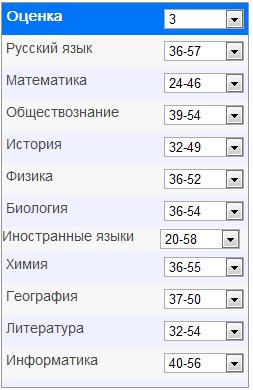 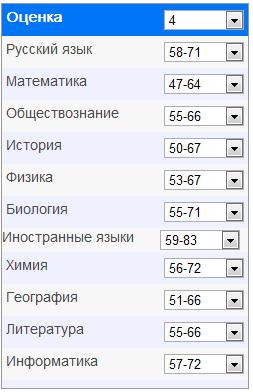 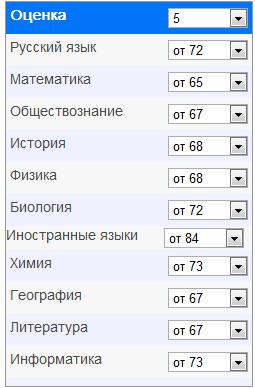 